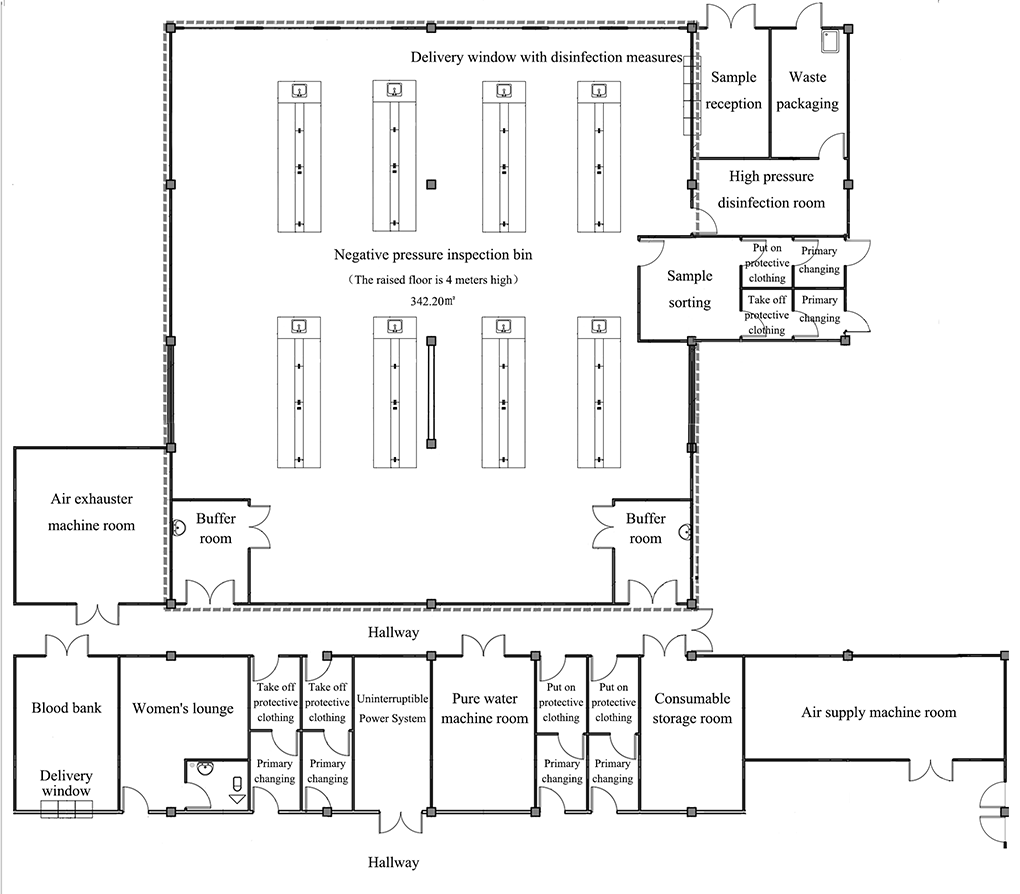 Supplemental Figure 1. The layout of the clinical laboratory center of Leishenshan Hospital